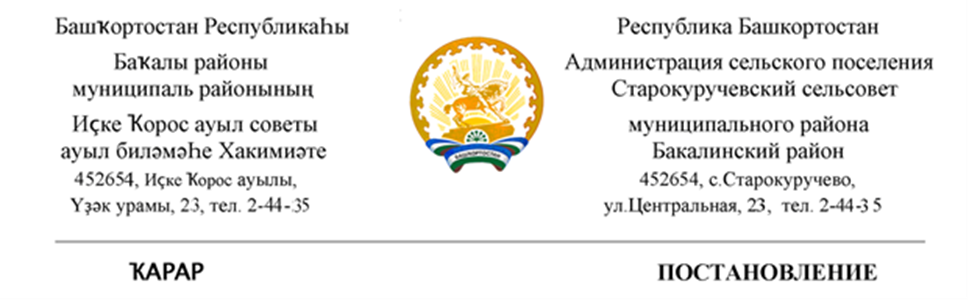 03 август 2020 й.                              № 141                         03 август 2020 й.«Об отмене постановления Администрации сельского поселения Старокуручевский сельсовет муниципального района Бакалинский район Республики Башкортостан от 27 сентября 2019 года № 46 «Об утверждении Порядка получения муниципальными служащими администрации сельского поселения Старокуручевский сельсовет муниципального района Бакалинский район Республики Башкортостан разрешения представителя нанимателя (работодателя) на участие на безвозмездной основе в управлении отдельными некоммерческими организациями в качестве единоличного исполнительного органа или вхождения в состав их коллегиальных органов управления»    В целях приведения нормативных правовых актов администрации сельского поселения Старокуручевский сельсовет муниципального района Бакалинский район Республики Башкортостан в соответствие с действующим законодательством администрация сельского поселения Старокуручевский сельсовет постановляет:1.Отменить постановление Администрации сельского поселения Старокуручевский сельсовет муниципального района Бакалинский район Республики Башкортостан от 27 сентября 2019 года № 46 «Об утверждении Порядка получения муниципальными служащими администрации сельского поселения Старокуручевский сельсовет муниципального района Бакалинский район Республики Башкортостан разрешения представителя нанимателя (работодателя) на участие на безвозмездной основе в управлении отдельными некоммерческими организациями в качестве единоличного исполнительного органа или вхождения в состав их коллегиальных органов управления»2.Обнародовать данное постановление на информационном стенде здании администрации и разместить на официальном сайте администрации сельского поселения Старокуручевский сельсовет .3.Контроль за исполнением настоящего постановления оставляю за собой.Глава сельского поселения Старокуручевский сельсовет                                    И.М.Маннапов